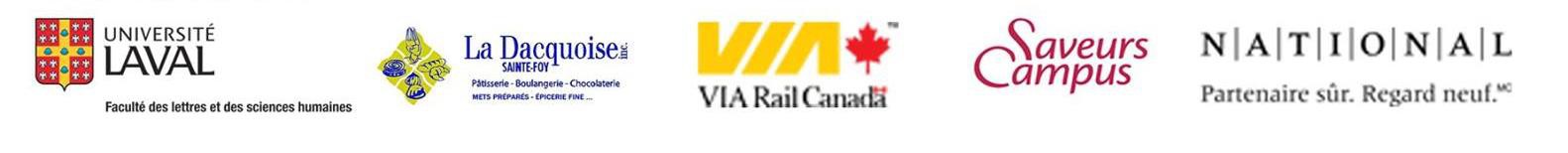 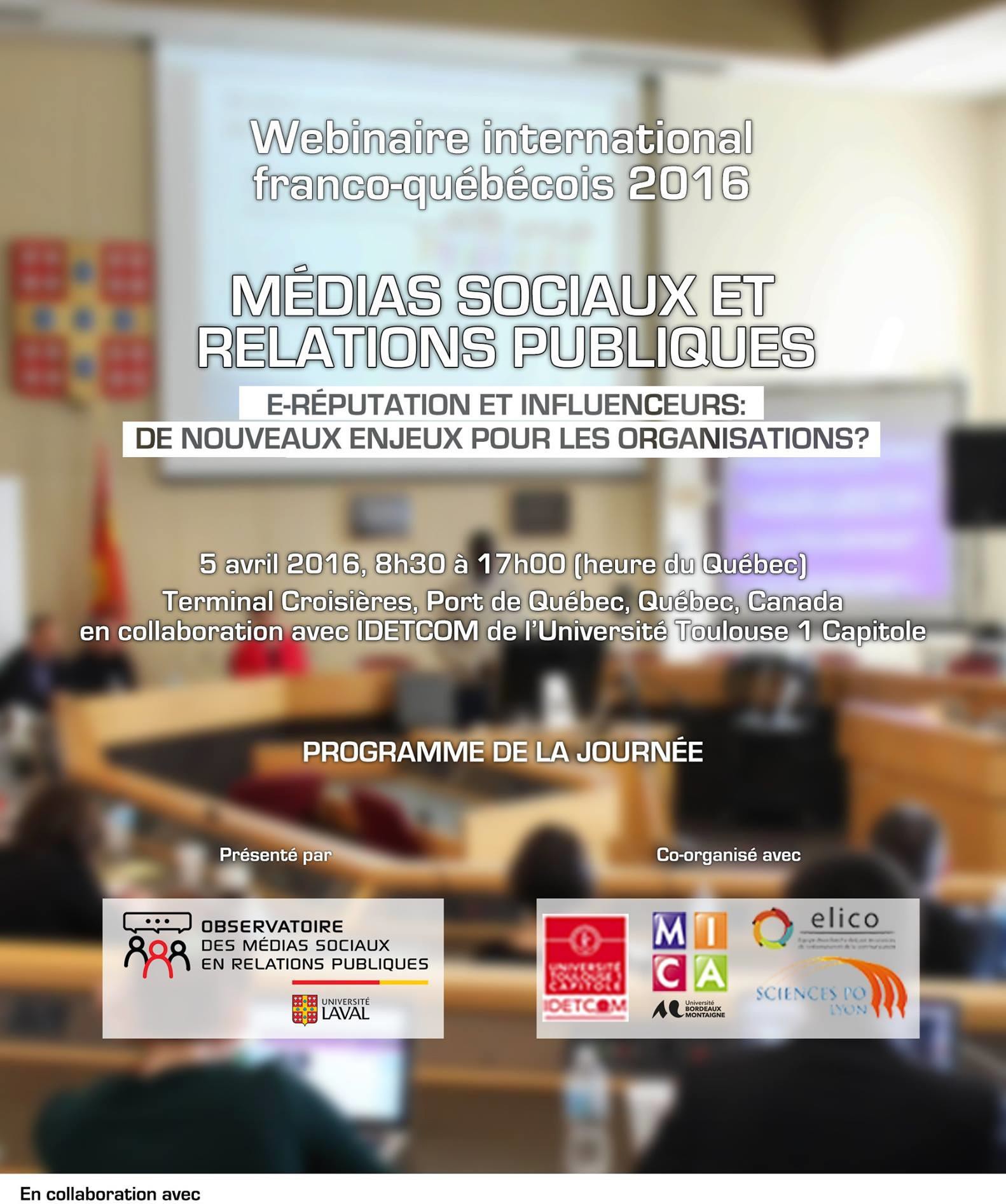 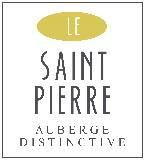 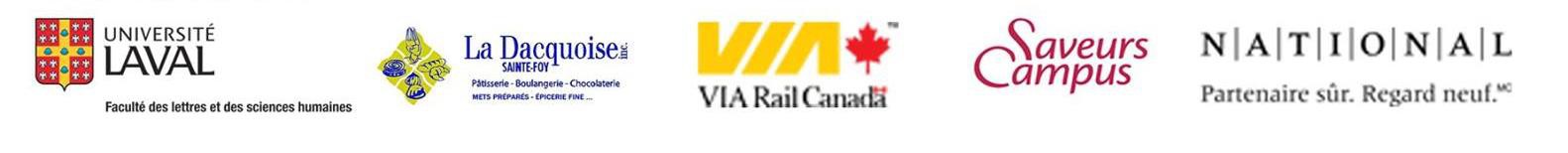 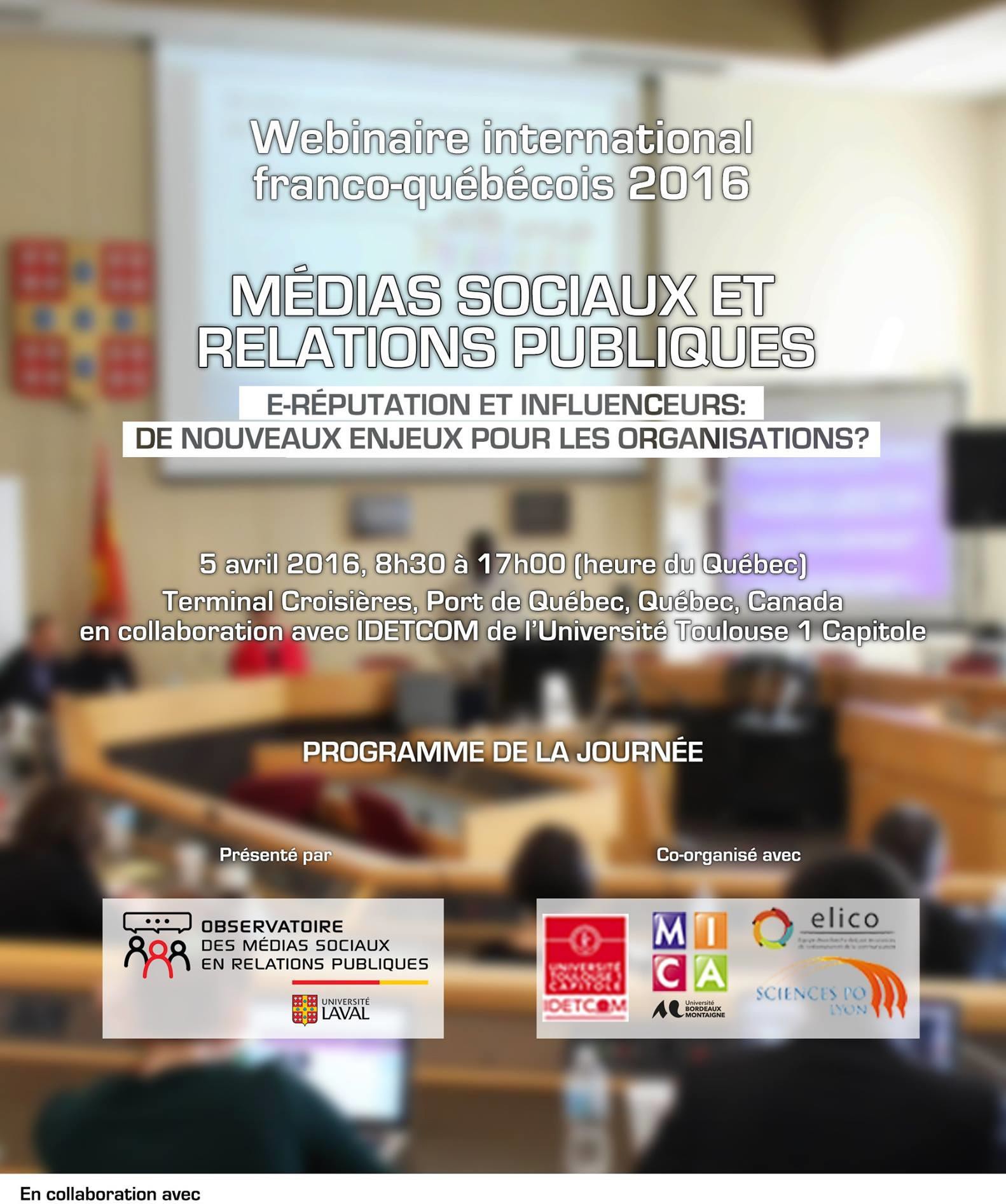 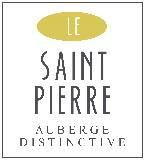 Horaire du matin 	CONFÉRENCE- ATELIER DANS LA SALLE 1	10H40 QUÉBEC / 16H40 FRANCE - CONFÉRENCE EN DIRECT DE QUÉBECPOSITIONNEMENT NUMÉRIQUE DES UNIVERSITÉSLuc DupontProfesseur titulaire, Université d’Ottawa 	11H20 QUÉBEC / 17H20 FRANCE - PÉRIODE DE QUESTIONS	Horaire de l’après-midiFin du programme simultané en direct (salle 1) de Québec, Toulouse et Lyon. Possibilité de suivre la deuxième partie du programme à partir de 19h30 en France sur le site du Webinaire OMSRPCliquez ici pour assister au Webinaire en ligneConférences de l’après-midi (diffusion à partir de Québec)Cliquez ici pour assister au Webinaire en ligneConférences du matin (diffusion simultanée Québec-Toulouse-Lyon) 	SALLE 1	8H30 QUÉBEC / 14H30 FRANCEMOTS DE BIENVENUE ET ANIMATION EN DIRECT DE QUÉBECFrancine CharestProfesseure agrégée, Université LavalDirectrice générale de l’Observatoire des médias sociaux en relations publiques (OMSRP), Université LavalFrançois GrenonDirecteur des communications et des affaires publiques, Fédération des commissions scolaires du Québec Directeur-adjoint de l’OMSRP, Université Laval8H35 QUÉBEC / 14H35 FRANCEMOTS D’OUVERTURENicole Lacasse en direct de QuébecVice-rectrice-adjointe aux études et aux activités internationales, Université LavalSerge Regourd en direct de Québec Professeur, Université Toulouse 1 Capitole Directeur de l’IDETCOMPLÉNIÈRE - SALLE 1Cadre théorique et enjeux de l’e-réputation8H45 QUÉBEC / 14H45 FRANCE- CONFÉRENCE EN DIRECT DE QUÉBECE-RÉPUTATION, CADRAGE THÉORIQUE D’UN CONCEPT COMPLEXE ET POLYMORPHEChristophe AlcantaraMaître de conférences, IDETCOM, Université Toulouse 1 CapitoleMartine Corral-RegourdProfesseure des Universités, IDETCOM, Université Toulouse 1 Capitole 	9H10 QUÉBEC / 15H10 FRANCE - PÉRIODE DE QUESTIONS	9H15 QUÉBEC / 15H15 FRANCE- CONFÉRENCE EN DIRECT DE QUÉBECL’E-RÉPUTATION ET LA RÉGULATION DES SITES DE NOTATION SUR INTERNETPierre TrudelProfesseur titulaire, Université de Montréal 	9H40 QUÉBEC / 15H40 FRANCE - PÉRIODE DE QUESTIONS	CONFÉRENCES- ATELIERS DANS LES SALLES 1 ET 2CONFÉRENCES- ATELIERS DANS LES SALLES 1 ET 2ATELIER AM –  SALLE 1Animatrice présente à Toulouse Sylvie LavalMaître de conférences, IDETCOM, Université Toulouse 1 CapitoleAnimateurs présents à Québec Francine CharestProfesseure agrégée, Université Laval Directrice générale de l’OMSRPFrançois GrenonDirecteur des communications et des affaires publiques, Fédération des commissions scolaires du QuébecDirecteur-adjoint de l’OMSRPATELIER AM –  SALLE 2Animateur présent en salle à Québec Alain LavigneProfesseur titulaire, Université Laval9H50 QUÉBEC / 15H50 FRANCE- CONFÉRENCE EN DIRECT DE TOULOUSEINFLUENCEURS ET E-RÉPUTATION DANS LE CADRE DE COMMUNAUTÉS VERTICALES : ÉTUDE DE CASGéraldine BlondeauEnseignante associée, Université Toulouse 1 Capitole Consultante en webmarketing 	10H05 QUÉBEC / 16H05 FRANCE - PÉRIODE DE QUESTIONS	9H50 CONFÉRENCE EN DIRECT DE QUÉBECCO-CONSTRUCTION DE L’E-RÉPUTATION ET CONDITIONS DE L’EFFICACITÉ DU REPENTIR PUBLIC : ANALYSE DES RÉACTIONS SUR LES PLATEFORMES NUMÉRIQUES À UNE STRATÉGIE DE RÉPARATION DE L’IMAGEOlivier TurbideProfesseur, Université du Québec à Montréal 	10H05 QUÉBEC - PÉRIODE DE QUESTIONS	10H10 QUÉBEC / 16H10 FRANCE- CONFÉRENCE EN DIRECT DE TOULOUSEPRÉSENCE NUMÉRIQUE DES EMPLOYEURS, PROPOSITION DE TYPOLOGIE POUR LES ENTREPRISES DU SECTEUR BANCAIREDaniel PélissierDoctorant, IDETCOM, Université Toulouse 1 Capitole 	10H20 QUÉBEC / 16H20 FRANCE - PÉRIODE DE QUESTIONS	10H10 CONFÉRENCE EN DIRECT DE QUÉBECMUTATIONS DES PRATIQUES DE RELATIONS DE PRESSE DANS LES ORGANISATIONS SUIVANT L’ARRIVÉE DES MÉDIAS SOCIAUXRichard LacasseConseiller en gestion stratégique de la communication et de la réputation, Mouvement Desjardins 	10H25 QUÉBEC - PÉRIODE DE QUESTIONS	10H30 QUÉBEC / 16H30 FRANCE - PAUSE10H30 QUÉBEC / 16H30 FRANCE - PAUSECONFÉRENCES- ATELIERS DANS LES SALLES 1 ET 2CONFÉRENCES- ATELIERS DANS LES SALLES 1 ET 211H30 QUÉBEC / 17H30 FRANCE - CONFÉRENCE EN DIRECT DE TOULOUSELA PRESSE QUOTIDIENNE RÉGIONALE FRANÇAISE EN LIGNE FACE AUX REVENDICATIONS DU DROIT À L'OUBLI DES INTERNAUTES : LOGIQUE D'ADAPTATION OU DE RÉSISTANCE ?Sylvie LavalMaître de conférences, IDETCOM, Université Toulouse 1 Capitole 	11H45 QUÉBEC / 17H45 FRANCE - PÉRIODE DE QUESTIONS	11H30 CONFÉRENCE EN DIRECT DE QUÉBECDÉCIDER DE CONFIER LA COMMUNICATION DE SON PRODUIT AUX INFLUENCEURS ET AUX CLIENTS : UNE STRATÉGIE PAYANTE?Isabelle ChoquetChargée de cours, Ichec Management School, Bruxelles Chercheure associée au laboratoire Mica-Gresic, Université de Bordeaux-Montaigne 	11H45 QUÉBEC - PÉRIODE DE QUESTIONS	11H50 QUÉBEC / 17H50 FRANCE - CONFÉRENCE EN DIRECT DE TOULOUSECONSTRUCTION ET DÉFINITION DES DYNAMIQUES D’INFLUENCE : ÉTUDE DE CASGhislaine AbbassiDoctorante, IDETCOM, Université Toulouse 1 Capitole 	12H00 QUÉBEC / 18H00 FRANCE - PÉRIODE DE QUESTIONS	11H50 CONFÉRENCE EN DIRECT DE QUÉBECÉTAT ET PRATIQUES DES RELATIONS AVEC LES INFLUENCEURSRaymond MorinConsultant Senior Web/médias sociauxAuteur du livre Génération C(onnectée)- Le marketing d’influence à l’ère numérique 	12H05 QUÉBEC - PÉRIODE DE QUESTIONS	12H05 QUÉBEC / 18H05 FRANCE- CONFÉRENCE EN DIRECT DE QUÉBEC ET DE LYON COMMUNICATION PROFESSIONNELLE SUR LE WEB: TRAJECTOIRES D'USAGES ET TEMPORALITÉS DE LA PRATIQUE DES RELATIONS PUBLIQUESJosianne MilletteProfesseure assistante, Université LavalJean-Claude DomengetMaître de conférences, Université de Franche-Comté 	12H20 QUÉBEC / 18H20 FRANCE - PÉRIODE DE QUESTIONS	12H10 CONFÉRENCE EN DIRECT DE QUÉBECINFLUENCE NUMÉRIQUE ET ENJEUX JURIDIQUESCharles MoumouniProfesseur titulaire, Université Laval 	12H25 QUÉBEC - PÉRIODE DE QUESTIONS	12H25 QUÉBEC / 18H25 FRANCE - CONFÉRENCE EN DIRECT DE LYONAMBASSADEURS CLIENTS DANS LE SECTEUR DES TÉLÉCOMS : QUELLE CONTRIBUTION POUR L’E-RÉPUTATION D’UN ANNONCEUR?Valérie LarrocheMaître de conférences, Sciences Po LyonCoralie RamiarasoaCommunity Manager, service clients digital Numericable-SFR, Lyon 	12H40 QUÉBEC / 18H40 FRANCE - PÉRIODE DE QUESTIONS	12H45 QUÉBEC DÉJEUNER LUNCH12H45 QUÉBEC DÉJEUNER LUNCHCONFÉRENCES- ATELIERS DANS LES SALLES 1 ET 2CONFÉRENCES- ATELIERS DANS LES SALLES 1 ET 2ATELIER PM – 1Animateur présent en salle à Québec Didier PaquelinProfesseur titulaire, Université LavalATELIER PM – 2Animateur présent en salle à Québec Patrice LerouxResponsable de programmesCommunication appliquée et Relations publiques, Université de Montréal13H45 QUÉBEC / 19H45 FRANCE - CONFÉRENCE EN DIRECT DE QUÉBECL’INNOVATION TECHNOLOGIQUE AU SERVICE DE L’E-RÉPUTATIONSerge AgostinelliProfesseur des Universités, Université des AntillesMarielle MetgeMaître de conférences, Université de Toulon 	14H00 QUÉBEC / 20H00 FRANCE - PÉRIODE DE QUESTIONS	13H45 CONFÉRENCE EN DIRECT DE QUÉBECLA MISE EN SCÈNE DE SOI DANS LES MÉDIAS SOCIAUXFrançois Miville-DeschênesProfesseur à temps partiel, Université St-Paul 	14H00 QUÉBEC - PÉRIODE DE QUESTIONS	14H05 QUÉBEC / 20H05 FRANCE - CONFÉRENCE EN DIRECT DE QUÉBECLES MOBILISATIONS PROFESSIONNELLES DE LA NOTION D’E-RÉPUTATIONAlexandre CoutantProfesseur, Université du Québec à Montréal 	14H20 QUÉBEC / 20H20 FRANCE - PÉRIODE DE QUESTIONS	14H05 CONFÉRENCE EN DIRECT DE QUÉBECCONFORMISME SOCIAL ET PERSUASION SUR LES FORUMS EN LIGNE : UNE ÉTUDE EMPIRIQUEYannick FarmerProfesseur agrégé, Université du Québec à Montréal 	14H20 QUÉBEC - PÉRIODE DE QUESTIONS	14H25 QUÉBEC / 20H25 FRANCE - CONFÉRENCE EN DIRECT DE QUÉBECE-RÉPUTATION ET PRATIQUES DES RÉSEAUX SOCIONUMÉRIQUES : UN ENJEU DE DÉMOCRATIE PARTICIPATIVE POUR LES POLITIQUES ?Serge RegourdProfesseur, IDETCOM, Université Toulouse 1 Capitole 	14H40 QUÉBEC / 20H40 FRANCE - PÉRIODE DE QUESTIONS	14H25 CONFÉRENCE EN DIRECT DE QUÉBECMARQUES DE MODE, INFLUENCEURS ET E- RÉPUTATION : VERS UNE MODÉLISATION DES RELATIONS ENTRE CAPITAL MARQUE, REPRÉSENTATIONS ET INFLUENCELucile SalessesMaître de conférences, Université Aix-MarseilleMarie OuvrardMaître de conférences, Université Aix-MarseilleChristophe AlcantaraMaître de conférences, IDETCOM, Université Toulouse 1 Capitole 	14H40 QUÉBEC - PÉRIODE DE QUESTIONS	14H45 QUÉBEC / 20H45 FRANCE - CONFÉRENCE EN DIRECT DE QUÉBECDÉPLOIEMENT DES MÉDIAS SOCIAUX ET GESTION DU RISQUE DANS UN ENVIRONNEMENT COMPLEXE : LE CAS DE REVENU QUÉBECSébastien FassierDirecteur, Stratégie numérique, Cabinet de relations publiques NATIONAL 	15H00 QUÉBEC / 21H00 FRANCE - PÉRIODE DE QUESTIONS	14H45 CONFÉRENCE EN DIRECT DE QUÉBECLE MARKETING DIGITAL DES MARQUES DE MODE FACE AUX STRATÉGIES DES INFLUENCEURS DU WEBXavier MangaPost-doctorant, Université du Québec à Montréal 	15H00 QUÉBEC - PÉRIODE DE QUESTIONS	15H05 QUÉBEC / 21H05 FRANCE - CONFÉRENCE EN DIRECT DE QUÉBECINFLUENCE NUMÉRIQUE ET CHANGEMENT DE COMPORTEMENT DES ORGANISATIONSJean-François BarsoumConseiller chargé de projets, IBM Canada 	15H20 QUÉBEC / 21H20 FRANCE - PÉRIODE DE QUESTIONS	15H05 CONFÉRENCE EN DIRECT DE QUÉBECAUTODÉTERMINATION INFORMATIONNELLE ET PROPRIÉTÉ DES DONNÉES PERSONNELLES. DROIT FRANÇAIS ET DROIT EUROPÉENPhilippe MouronMaître de conférences en droit privé, LID2MS, Université Aix- Marseille 	15H20 QUÉBEC - PÉRIODE DE QUESTIONS	15H25 QUÉBEC / 21H25 FRANCE - PAUSE15H25 QUÉBEC / 21H25 FRANCE - PAUSECONFÉRENCES- ATELIERS DANS LA SALLE 115H40 QUÉBEC / 21H40 FRANCE - CONFÉRENCE EN DIRECT DE QUÉBECVERS UN CAMPUS INTELLIGENT : LA DÉMARCHE DE L’UNIVERSITÉ LAVALNicole LacasseVice-rectrice-adjointe aux études et aux activités internationales, Université LavalMarie-Andrée DoranAdjointe au vice-recteur aux études et aux activités internationales, Université Laval 	15H55  QUÉBEC / 21H55 FRANCE - PÉRIODE DE QUESTIONS	16H00 QUÉBEC / 22H FRANCE - TABLE RONDE EN DIRECT DE QUÉBECE-RÉPUTATION ET INFLUENCEURS DANS LES MÉDIAS SOCIAUXCharles Moumouni, animateurMyriam Claveau, Conseillère en communication Web et responsable des médias sociaux, Ville de QuébecMarie-Hélène Raymond, Édimestre et gestionnaire de communauté, MNBAQPierre-Étienne Beaulieu, Conseiller en architecture d'entreprise, Direction de l'architecture et des orientations technologiques, Secrétariat du Conseil du trésorIsabelle, Grenier, Édimestre et gestionnaire de communauté, Festival d’été de QuébecEt réaction - Point de vue de nos juristes :Pierre Trudel, professeur, titulaire, Université de MontréalPhilippe Mouron, maître de conférences en droit privé, LID2MS, Université Aix-Marseille 	16H55 QUÉBEC / 22H55  FRANCE - PÉRIODE DE QUESTIONS	17H00 QUÉBEC / 23H00 FRANCEMOT DE CLÔTURE